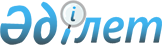 Инвестицияларды көтермелеу және өзара қорғау туралы Қазақстан Республикасының Үкiметi мен Монғолия Үкiметiнiң арасындағы Келiсiмдi бекiту туралыҚазақстан Республикасы Президентiнiң Жарлығы 1995 жылғы 29 сәуірдегі N 2249



          "Қазақстан Республикасының Президентi мен жергiлiктi әкiмдерге




уақытша қосымша өкiлеттiк беру туралы" 1993 жылғы 10 желтоқсандағы
Қазақстан Республикасы Заңының  
 Z933600_ 
  2-бабына сәйкес қаулы етемiн:
     Инвестицияларды көтермелеу және өзара қорғау туралы Қазақстан
Республикасының Үкiметi мен Монғолия Үкiметi арасындағы 1994 жылғы
2 желтоқсанда Алматыда қол қойылған Келiсiм бекiтiлсiн.
     Жарлық жарияланған күннен бастап күшiне енедi.
     
     
     Қазақстан Республикасының
           Президентi
  
      
      


					© 2012. Қазақстан Республикасы Әділет министрлігінің «Қазақстан Республикасының Заңнама және құқықтық ақпарат институты» ШЖҚ РМК
				